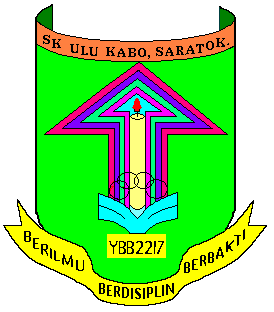 PEPERIKSAAN PERTENGAHAN TAHUN 2017SEKOLAH KEBANGSAAN ULU KABOMEI 20171 jam						    		                  		       Satu Jam     JANGAN BUKA KERTAS SOALAN INI SEHINGGA DIBERITAHUKertas ini mengandungi 3 bahagian iaitu A, B dan C.Jawab semua soalan.Jawapan hendaklah ditulis diruangan yang disediakan.BAHAGIAN A (20 MARKAH)BAHAGIAN A(10 MARKAH)Arahan: Bulatkan dan hitamkan jawapan yang tepat.Perkataan komputer dalam bahasa Latin bermaksud ………………………pengiraanpendarabanpenambahan penjumlahanBerikut merupakan peranti input kecualiTetikus PengimbasPapan kekunciPemacu kilat Berikut merupakan jenis-jenis komputer kecualikomputer ribakomputer tabletkomputer timbulkomputer benamJenis pemacu manakah yang dapat menyimpan data paling SEDIKIT.Cakera liutCakera padatCakera kerasCakera blu-rayManakah antara berikut merupakan peranti yang digunakan untuk menggerakkan imej pada skrin komputer?TetikusPen DrivePapan kekunciFon Kepala (HeadPhone)Tiga jenis perisian utama komputer ialah sistem pengendalian, ......................  dan program utiliti.perisian aplikasiperisian maklumatperisian penggunaanperisian penyimpanan………………………. yang selalu digunakan ialah pencetak dan monitor.Peranti inputPeranti storanPeranti outputPeranti pemprosesPembesar suara tugasnya untuk ………………………………………………………. .Hiasan atas mejaMenaip perkataanMendengar muzik yang diminatiMemaparkan maklumat yang kelihatan di atas skrin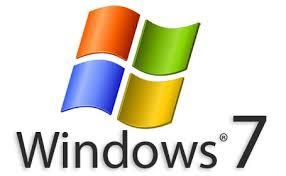 Apakah nama sistem pengendalian di atasAndroidWindowsGoogle ChromeInternet Explore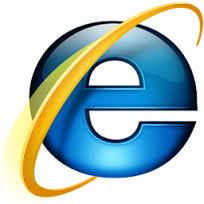 Ikon di atas adalah mewakiliGoogleFirefoxMaxthon Internet ExplorerBAHAGIAN B(15 Markah)Arahan: Jawab semua soalan di ruangan yang disediakan.Soalan 1Berikut adalah komponen komputer. Labelkan mengikut jawapan yang betul. 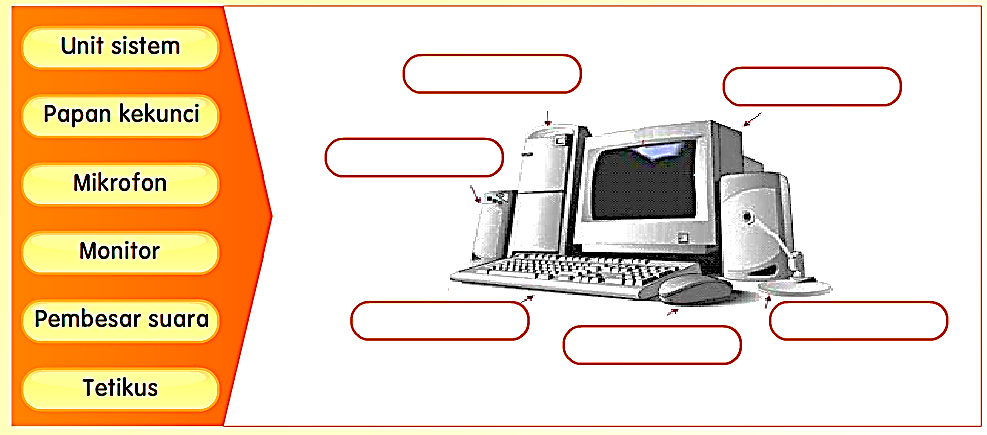 (6 Markah)Lengkapkan jadual di bawah dengan mengisi peranti computer yang sesuai mengikut jenis-jenisnya.(9 Markah)BAHAGIAN C(25 Markah)Arahan: Jawab semua soalan di ruangan yang disediakan.Tuliskan bahagian-bahagian dan peranti-peranti yang sesuai dan diperlukan bagi menghasilkan sebuah komputer yang lengkap. (8 Markah)Data diukur menggunakan ukuran piawai iaitu bit, kilobait, bait, gigabait dan megabait.Susun saiz data mengikut urutan menaik. Markah)Lukis ciptaan model komputer masa hadapan. (9 Markah)------------------- KERTAS SOALAN TAMAT------------------TEKNOLOGI MAKLUMAT DAN KOMUNIKASITAHUN 4(TMK)Peranti InputPeranti OutputPeranti Storan